浪琴表香港短途錦標–國際一級賽二○一五年十二月十三日 1200米 好地 1.08.74   (23.91   22.03   22.80)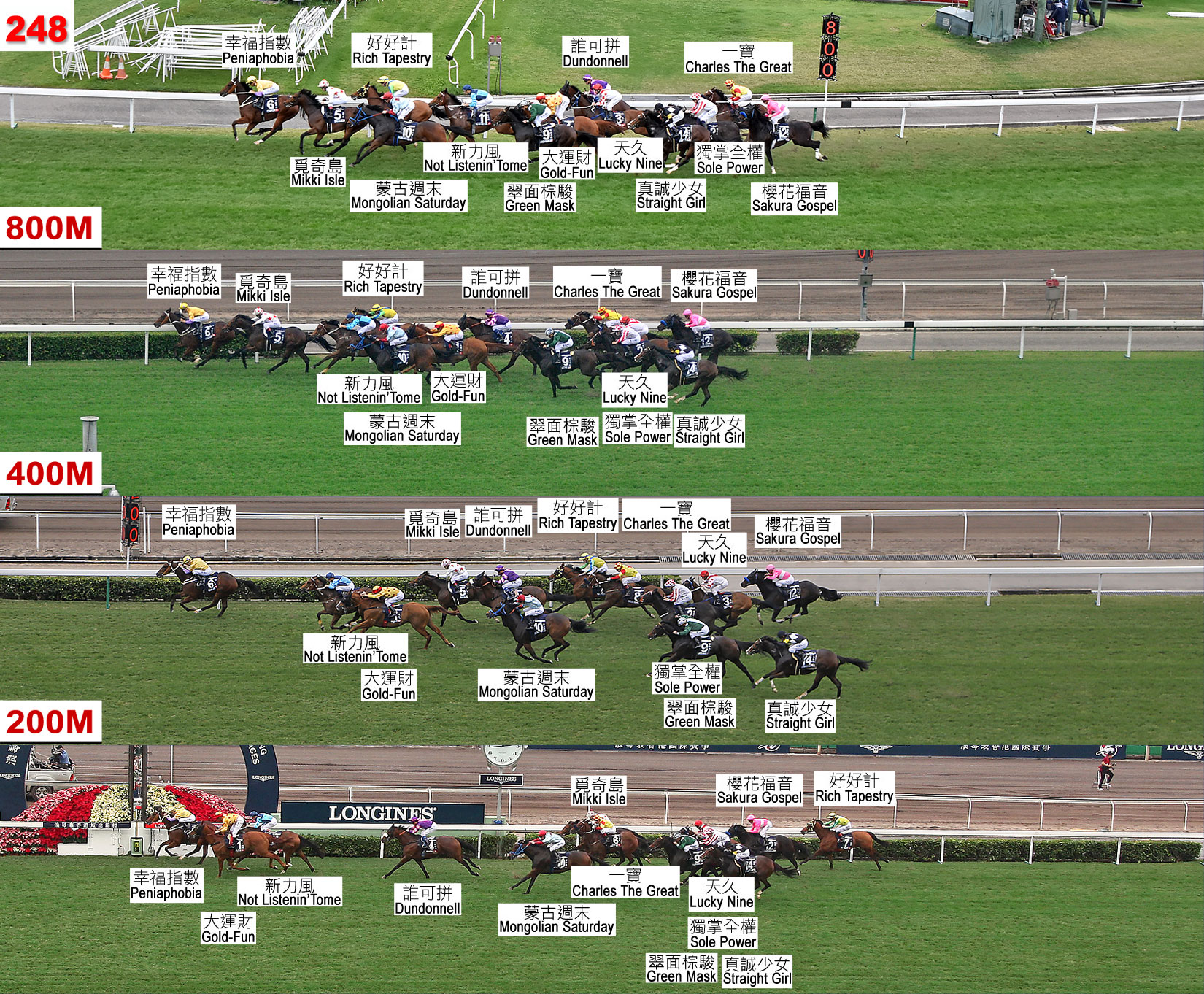 所逐競的賽事馬名騎師練馬師負磅檔位分段時間分段時間分段時間分段時間分段名次及距離分段名次及距離分段名次及距離獨贏賠率所逐競的賽事馬名騎師練馬師負磅檔位1200-800800- 400最後400完成時間800400勝負距離獨贏賠率主席短途獎幸福指數莫雷拉告東尼1261423.9122.0322.801.08.741 3/41 1/21 -4.4主席短途獎大運財蘇銘倫高伯新126624.3521.9922.481.08.827 2-3/46 2-1/22 1/2(大熱)1.8主席短途獎新力風布文約翰摩亞126224.2321.9922.671.08.895 23 1-3/43 17.3冠軍一哩賽誰可拼韋達高伯新126124.4321.9922.791.09.219 3-1/47 34 347主席短途獎蒙古週末鄭朗升伊奈拔殊126424.1122.1123.221.09.444 1-1/45 1-3/45 4-1/231主席短途獎一寶巫斯義約翰摩亞126724.6721.9522.991.09.6112 4-3/410 4-1/46 5-1/222覓奇島濱中俊音無秀孝1261024.0321.9923.591.09.612 3/42 1/27 5-1/229翠面棕駿羅沙理奧華特1261124.3122.1923.211.09.716 2-1/28 3-1/28 699真誠少女戶崎圭太藤原英昭1221324.5122.1523.111.09.7710 3-3/412 4-1/29 6-1/212天久柏寶方嘉柏126524.4322.1923.151.09.778 3-1/411 4-1/410 6-1/226獨掌全權基士希斯李南126824.5922.0323.211.09.8311 4-1/49 4-1/411 6-3/499櫻花福音潘頓尾關知人1261224.6722.0723.251.09.9913 4-3/413 512 7-3/460好好計施慕齡鄭俊偉126324.1122.1124.041.10.263 1-1/44 1-3/413 9-1/299